Наш адрес: 172523 Тверская область, г.Нелидово, Ул.Пятницкая д.9а.     Телефон: 8 (48266)3-81-08Государственное бюджетное учреждение «Социально-реабилитационный центр для несовершеннолетних» Нелидовского городского округа Дополнительная общеобразовательная программа «Здоровым быть здорово»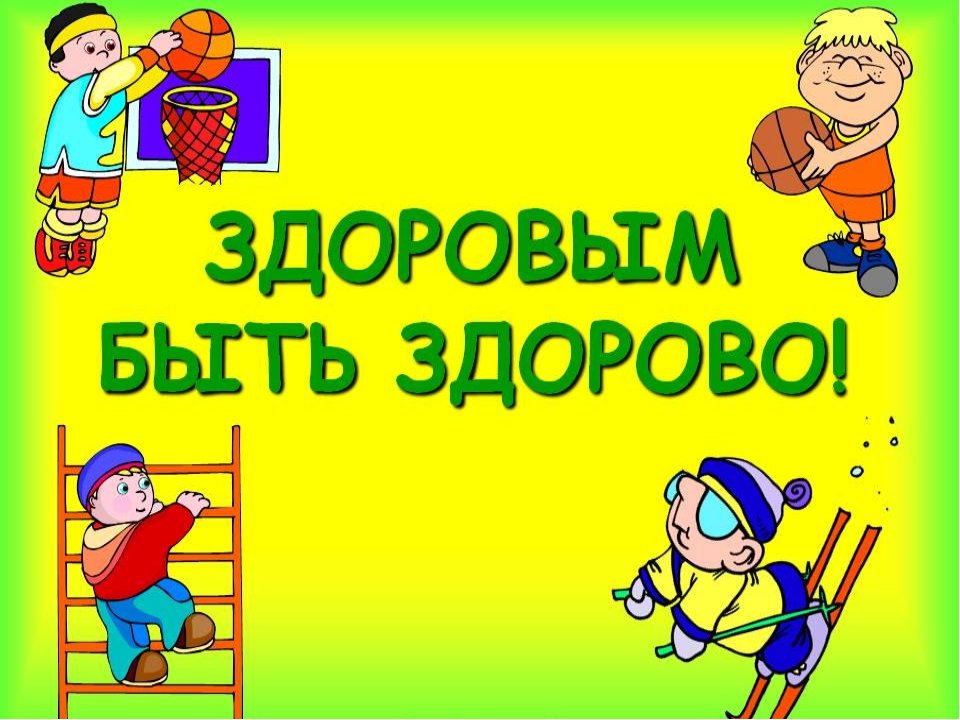 Педагог:Максимова Н.Н.Г.Нелидово2023г.Цель программы: Сохранение и укрепление как физического, так и психического здоровья у воспитанников центра, формирование ценностного отношения к здоровому образу жизни.Задачи программы:Охранять, укреплять здоровье детей, совершенствовать их физическое развитие, повышать защитные свойства организма, улучшать физическую и умственную работоспособность;развивать устойчивую мотивацию воспитанников и их родителей к ведению здорового образа жизни (ЗОЖ);укреплять здоровье детей и подростков посредством вовлечения их в систематические занятия физкультурой и спортом;обучать подростков позитивному общению с окружающими их людьми: уметь управлять своими переживаниями и разрешать возникшие конфликты без ущерба для себя и окружающих, не прибегать при разрешении конфликтов к алкоголю и наркотикам;воспитывать негативное отношение к вредным привычкам;дать необходимые знания воспитанникам о поведении в экстремальных и опасных ситуациях, определять способы защиты от них;привлечь внимание родителей к проблемам, связанным со здоровьем и полноценным развитием детей; просвещать в вопросах сохранения своего здоровья  и здоровья ребенка, приобщать к традициям большого спорта (лыжи, футбол, волейбол и др.)Возраст детей-участников программы – учащиеся от 7 до 18 лет. Наполняемость группы 8 человек.Тематика программы актуальна для детей всех возрастов, так как,      несмотря на возрастной разрыв, всех детей объединяет одна проблема – отсутствие в потребности в здоровом образе жизни, ослабленное физическое и психическое здоровье.Срок реализации программы: программа краткосрочная, разработана на 9  месяцев обучения и рассчитана на 83 часа. Программа реализуется в течение всего времени нахождения  несовершеннолетнего на реабилитации.Продолжительность занятий: 2 занятия в неделю продолжительностью 40 минут.Формы организации занятий: групповая, индивидуальная, коллективная.Формы проведения занятий:- беседы и лекции;- игры и творческие задания;- инсценирование ситуаций;- обсуждение проблемных ситуаций;- практические задания;- экскурсии, прогулки, подвижные игры;- просмотр кинофильмов, презентаций, научных фильмов;- выполнение физических упражнений, упражнения на релаксацию, концентрацию внимания, развитие воображения;- участия в массовых мероприятиях;- занятия на спортивных тренажерах, детский фитнес.На занятиях используется ИКТ и сеть Интернет.Ожидаемый результат и способы их проверки.В итоге обучения, обучаемые должны знать:основные режимные моменты и значение режима дня для здоровья; как устроен человек, о функциях отдельных частей и органов на уровне первоначальных сведений;средства сохранения и укрепление здоровья человека: личная гигиена, режим дня,  рациональное питание, физкультура и спорт;о работе систем организма при выполнении физических упражнений;что такое полезные и вредные привычки, о вреде, наносимом здоровью при курении сигарет, употребление алкоголя и наркотиков;о причинах травматизма и правилах предупреждения и поведения в минуту опасности.Правила оказания первой медицинской помощи (при порезах, ссадинах, укусах, ожогах и тд..), правила ухода за больными.Уметь:Проводить наблюдение за собой и своим здоровьем;Вести здоровый образ жизни;Соблюдать и осуществлять личную гигиену;Выполнять гимнастические упражнения для сохранения и укрепления здоровья;Уметь планировать свое время, соблюдать режим дня;Организовывать и проводить со сверстниками подвижные игры и элементарные соревнования;отличать полезные и вредные привычки, знать об их негативном влиянии на здоровье;уметь взаимодействовать со сверстниками на занятиях;иметь  базовые знания о видах спорта, об олимпийских чемпионах.